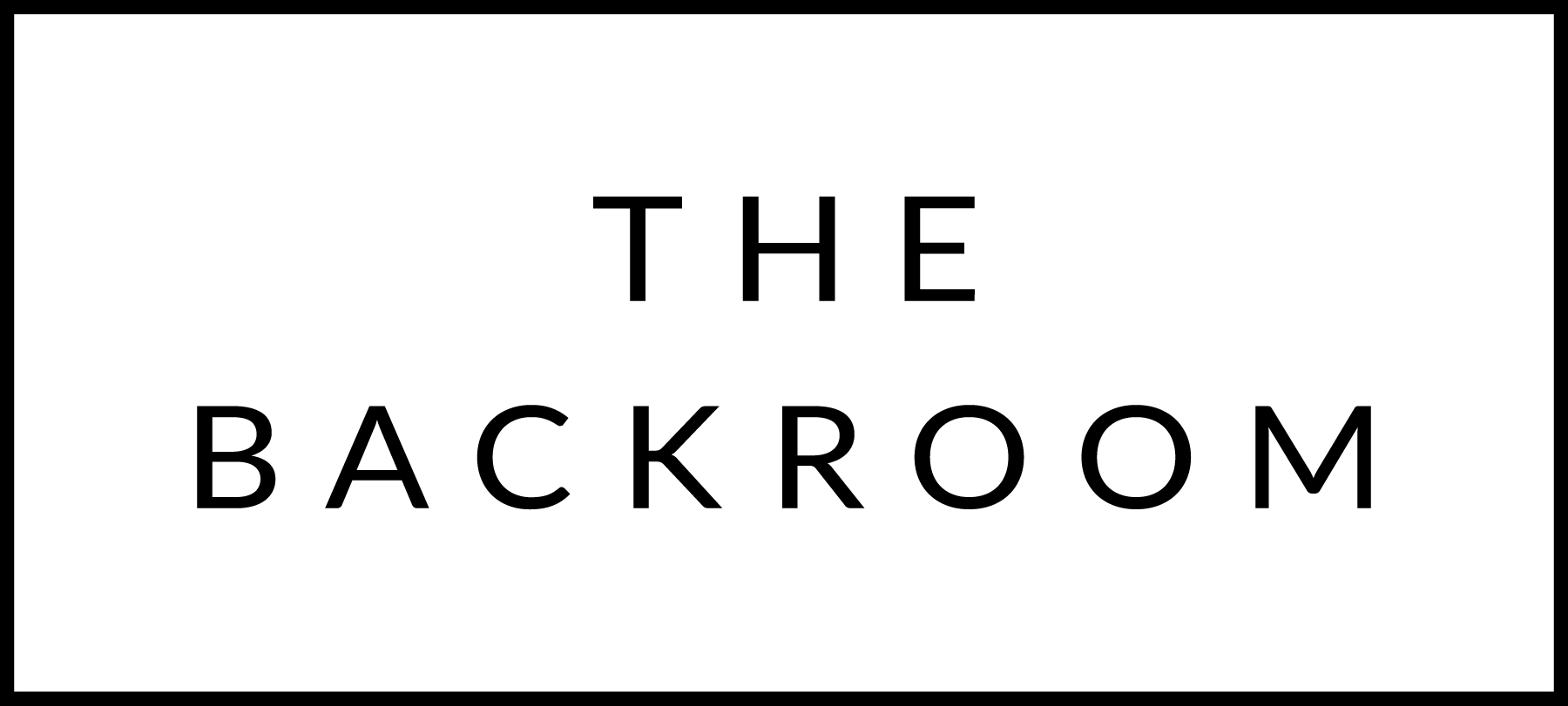 May 1st & 2nd, 2015COCKTAIL HOUR SNACKSJumbo AsparagusFresh Lemon, Green Curry HollandaiseEspelette Pepper, Smoked SaltFIRST COURSEHousemade GnocchiKing Crab, Marrow Buerre BlancTHE MAIN EVENTDry Aged Rib EyeAsparagus, Ramps, New Potatoes & MushroomsFOR THE TABLESpring PeasBacon Lardons, Tarantaise, MintDESSERTAlmond Coconut CakeToasted Coconut Frosting